Math Problem CardsMath Problem Cards Math Problem CardsMath Problem CardsMath Problem Cards12 + 69 + 413 + 33 + 514 + 115 + 54 + 32 + 617 + 28 + 9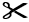 2 + 1019 + 113 – 420 – 719 – 517 – 618 – 815 – 412 – 810 – 37 – 18 – 39 – 66 – 524 + 1327 + 120 + 927 + 628 – 623 + 523 – 234 + 1639 – 333 + 531 + 930 + 620 – 1125 – 321 – 1827 + 1449 – 850 – 1037 – 447 + 344 + 642 + 540 – 545 – 243 + 333 – 20